DESARROLLO DE LA SESION.ESTABLECIMIENTO DE QUORUMLa segunda vice-presidenta de la Junta Directiva Licenciada María Marta Cañas de Herrera, verificó la asistencia de quórum y procedió al inicio de la sesión tal como se detalla a continuación: 2. LECTURA, DISCUSIÓN Y APROBACIÓN DE ACTA ANTERIOR.Se procedió a la lectura al Acta No. 2654. Establecimiento de quórum y aprobación de agenda.Lectura, discusión y aprobación de acta anterior.Ratificación de Acuerdos.Correspondencia recibida de Centros de Atención.Correspondencia recibida de la Administración Superior. Participación de miembros de Junta Directiva, ponencias solicitadas a Jefaturas, Directores de Centros de Atención o invitados.Informes de Presidencia.Asuntos varios.El Acta 2654, ha sido aprobada por los presentes, por UNANIMIDAD de votos.3.- RATIFICACIÓN DE ACUERDOS.No hubo.4.- Correspondencia recibida de Centros de Atención.No hubo.5.- Correspondencia recibida de la Administración Superior.Solicitud de modificativa del contrato LP 27/2017 (Anexo memorándum UACI 06/2017-01/2017 alimentos).Solicitud de aprobación de “Instrumento de Evaluación para la Prescripción y Ajuste de Sillas de ruedas Institucionales”, Anexo memorándum UPEC-ISRI-09-08-2017-042.Reporte financiero del Fideicomiso Luis Castro López, mes de junio de 2017.A petición de algunos miembros de Junta Directiva, se acuerda que el punto de revisión de la propuesta de “Reglamento de Funcionamiento de la Junta Directiva”, pase a la siguiente sesión.  6.- Participación de miembros de Junta Directiva, ponencias solicitadas a Jefaturas, Directores de Centros de Atención de la institución o invitados.6.1. Participación de XXXXXXXXXX, en relación a la Solicitud de modificativa del contrato LP 27/2017 (Anexo memorándum UACI 06/2017-01/2017 alimentos).XXXXXXXXXX, expone a Junta Directiva que, en fecha 10 de agosto de 2017, se recibió en UACI memorándum del XXXXXXXXXX administrador del contrato LP 27/2017, de bienes no perecederos a través del cual solicita modificativa del contrato antes indicado, suscrito con el XXXXXXXXXX, el cual se originó en la Licitación Pública 01/2017 “Suministro de bienes para la preparación de alimentos para personas de las diferentes dependencias del ISRI”.La solicitud consiste en modificar el ITEM 3, renglón 1, ARROZ GRANO ENTERO presentación bolsa de 5 libras, ya que por requerimiento del Centro de Ciego “Eugenia de Dueñas” (CRC); específicamente en las entregas para el período correspondiente de septiembre a diciembre de la siguiente manera: Para lo meses de septiembre, octubre y noviembre no se recibirán las entregas mensuales de 9 unidades de 5 libras; las cuales serán recibidas en el mes de diciembre, siendo un total de 36 unidades de 5 libras. Esto obedece a que en la actualidad cuentan con existencia proveniente de donativo recibido por parte del MINED.Por lo antes señalado la UACI solicita autorización por parte de Junta Directiva, para que se realice MODIFICATIVA al contrato LP 27/2017 y cuya vigencia es del 09 de mayo al 31 de diciembre de 2017, quedando el resto de condiciones establecidas en el contrato sin ninguna modificación.Junta Directiva, tiene por recibida la solicitud y con los argumentos planteados por la XXXXXXXXXX, procede a tomar el acuerdo de modificativa solicitado:ACUERDO JD 29  2017: Con base a los Arts. 82 BIS, literal g), 83-A de la LACAP,  cláusula X MODIFICACION del contrato LP 27/2017, y conforme al procedimiento establecido en el numeral 6.12.1 del Manual de Procedimientos para el Ciclo de Gestión de Adquisiciones y Contrataciones de las Instituciones de la Administración Pública y solicitud realizada por el señor Ricardo Salvador Henríquez Carpio en memorándum de fecha 10 de agosto de 2017 se requiere la modificativa del contrato LP 27/2017 suscrito con el contratista, el XXXXXXXXXX, de la siguiente manera:CLAUSULA V FORMA DE ENTREGA Y RECEPCION (DISTRIBUCION MENSUAL, LUGAR Y FORMA DE ENTREGA DE LOS BIENES)Para solicitud del CRC:ITEM 3 GRANOS BASICOS La vigencia del contrato se mantiene hasta el 31 de diciembre de 2017.El resto de condiciones establecidas en el contrato LP 27/2017 se mantiene sin modificación alguna.6.2.  Junta Directiva tiene por recibido el informe del Fideicomiso Luis Castro López y se dará lectura en la siguiente sesión. Anexo 2. 6.3. Participación de la XXXXXXXXXX, en relación al caso de la XXXXXXXXXX, mediante la cual da a conocer el detalle de las pruebas presentadas en la solicitud de destitución de la XXXXXXXXXX.    Junta Directiva se da por enterada del informe presentado por la XXXXXXXXXX.7.- Informes de Presidencia.No hubo.8.- Asuntos Varios.8.1. Participación de la XXXXXXXXXX, Técnico de Proyectos de Extensión y Cooperación del ISRI, en relación a la solicitud de aprobación del “Instrumento de Evaluación para la Prescripción y Ajuste de Sillas de Ruedas Institucionales”, Anexo memorándum UPEC-ISRI-09-08-2017-042.XXXXXXXXXX, presenta informe de las actividades realizadas por la Unidad de Proyectos de Extensión y Cooperación; así mismo resalta la importancia que se tiene de contar con dicho instrumento, Anexo 3; los cuales fueron sometidos a consenso por los terapistas involucrados y cuenta además con el Visto Bueno de la Unidad de Regulación.Dicha solicitud obedece al requerimiento de las instituciones donantes, por lo que se vuelve imprescindible la aprobación por parte de Junta Directiva del documento antes mencionado.Junta Directiva por su parte, tiene por presentado el formulario denominado “Instrumento de Evaluación para la Prescripción y Ajuste de Sillas de Ruedas Institucionales”, y procede a la aprobación del mismo, con modificativos.ACUERDO JD  30 -2017: APRUEBASE EL FORMULARIO DENOMIDADO “INSTRUMENTO DE EVALUACIÓN PARA LA PRESCRIPCIÓN Y AJUSTE DE SILLAS DE RUEDAS INSTITUCIONALES”, EL CUAL ENTRARA EN VIGENCIA A PARTIR DE SU RATIFICACION.Sin más asuntos que tratar, la segunda vicepresidenta levanta la sesión, a las quince horas con cuarenta minutos del día martes veintidós de agosto del dos mil diecisiete y para constancia firmamos:Licda. María Marta Cañas de Herrera  		Licda. Sara María Mendoza AcostaSra. Darling Azucena Mejía				Licda. Nora Elizabeth de Amado      Licda. Nora Lizeth Pérez Martínez 		Licda. Kattya Elizabeth Serrano de Herrera 	Lic. Javier Obdulio Arévalo Flores  	        Licda. Carmen Elizabeth Quintanilla Espinoza	Lic. Joselito Tobar Recinos     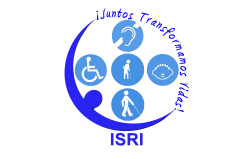 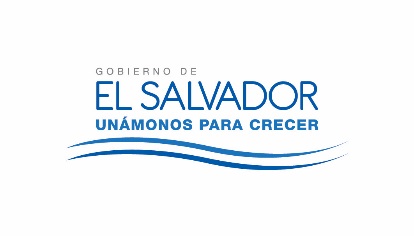 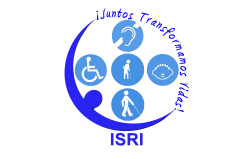 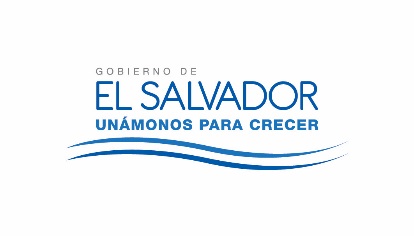 JUNTA DIRECTIVA DEL ISRINUMERO DE ACTA: 2655FECHA: MARTES 22 DE AGOSTO DE 2017.HORA DE INICIO: 12:15 HORASLUGAR: Sala de Sesiones del ISRI.ASISTENTES: Sra. Darling Azucena Mejía Pineda y Licda. Carmen Elizabeth Quintanilla Espinoza Representantes Propietario y suplente del Ministerio de Relaciones Exteriores; Licda. Sara María Mendoza Acosta y Licda. María Marta Cañas de Herrera, Representante Propietaria y   Suplente del Ministerio de Trabajo, Licda. Nora Elizabeth Abrego de Amado, Representante Propietaria de la Universidad de El Salvador; Licda. Nora Lizeth Pérez Martínez y Licda. Kattya Elizabeth Serrano de Herrera, Representantes Propietaria y Suplente del Ministerio de Hacienda Lic. Javier Obdulio Arévalo   Flores, Representante propietario de FUNTER; Dr. Ángel Fredi Sermeño Menéndez Gerente Medico y de Servicios de Rehabilitación y Lic. Joselito Tobar Recinos, Gerente Ad-Honorem y Secretario de Junta Directiva.AGENDA PROPUESTA: 1-Establecimiento de quórum y aprobación de agenda.2-Lectura, discusión y aprobación de acta anterior.3-Ratificación de Acuerdos.4-Correspondencia recibida de Centros de Atención.5-Correspondencia recibida de la Administración Superior. 6-Participación de miembros de Junta Directiva, ponencias solicitadas a Jefaturas, Centros de Atención e Invitados.7-Informes de Presidencia.8-Asuntos varios.AGENDA PROPUESTA: 1-Establecimiento de quórum y aprobación de agenda.2-Lectura, discusión y aprobación de acta anterior.3-Ratificación de Acuerdos.4-Correspondencia recibida de Centros de Atención.5-Correspondencia recibida de la Administración Superior. 6-Participación de miembros de Junta Directiva, ponencias solicitadas a Jefaturas, Centros de Atención e Invitados.7-Informes de Presidencia.8-Asuntos varios.ITEM No.DEPENDENCIARENGLONDESCRIPCIONCANTIDAD CONTRATADACANTIDAD CONTRATADACANTIDAD CONTRATADACANTIDAD CONTRATADANUEVA DISTRIBUCION DE ENTREGA DE BIENESNUEVA DISTRIBUCION DE ENTREGA DE BIENESNUEVA DISTRIBUCION DE ENTREGA DE BIENESNUEVA DISTRIBUCION DE ENTREGA DE BIENESITEM No.DEPENDENCIARENGLONDESCRIPCIONUNIDAD DE MEDIDASEPTIEMBREOCTUBRENOVIEMBREDICIEMBRESEPTIEMBREOCTUBRENOVIEMBREDICIEMBRE3CRC1ARROZ GRANO ENTERO PRESENTACION BOLSA DE 5 LIBRAS. MARCA: MAS RICO.UNIDAD999900036